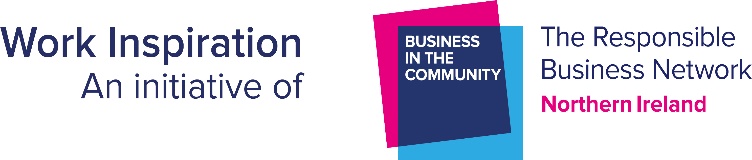 NI Maths Role Models Sample Questions(We may not use all information provided below. We will pick out key points, but also feel free to add anything additional you feel is useful/interesting.Please also provide a company logo and a photo of you (it would be great in a work situation, but not necessary)Introduce yourself. Where do you work? What is your job role?What does your job entail?How did you get into this line of work?Outline your career to date?Did you enjoy maths in school, if not has this changed?How do you use maths in your role today?Any advice for young people?